Центр социально-экономических исследований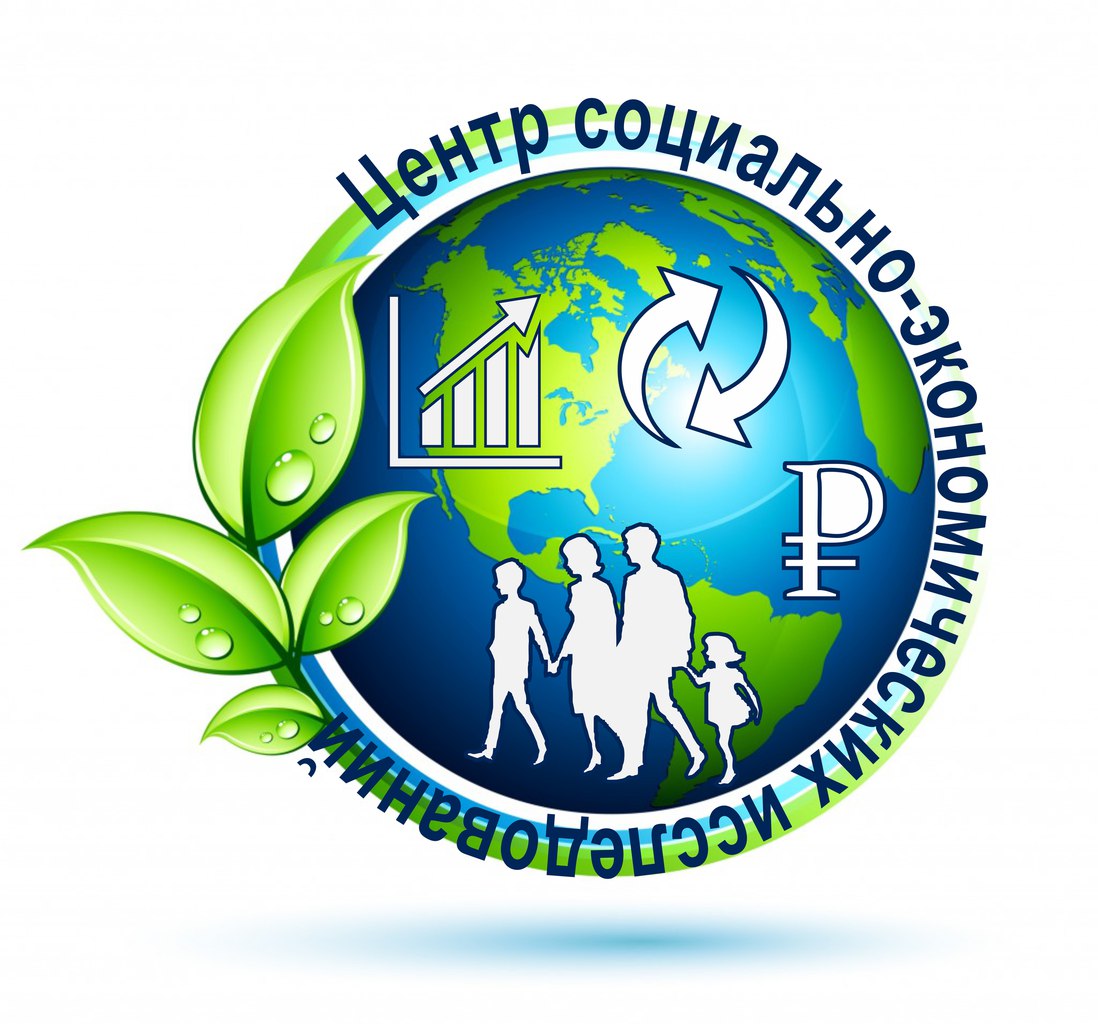 РАЗВИТИЕ СОВРЕМЕННОЙ НАУКИ: ТЕОРЕТИЧЕСКИЕ И ПРИКЛАДНЫЕ АСПЕКТЫСборник научных статей студентов, магистрантов, аспирантов,молодых ученых и преподавателей(сборнику присвоен ISBN, включен в РИНЦ)05 августа 2017 годаПермьУважаемые преподаватели, аспиранты, магистранты, студенты!Приглашаем Вас опубликовать статьи в сборнике научных статейРАЗВИТИЕ СОВРЕМЕННОЙ НАУКИ: ТЕОРЕТИЧЕСКИЕ И ПРИКЛАДНЫЕ АСПЕКТЫ
К публикации приглашаются ученые, преподаватели, аспиранты, магистранты, студенты.Окончание срока приема материалов: 05 августа 2017 г. (включительно).Основные направления сборника (секции):Секция 1. Физико-математические наукиСекция 2. Технические наукиСекция 3. Науки о ЗемлеСекция 4. Экономические наукиСекция 5. Юридические науки Секция 6. Исторические наукиСекция 7. Филологические наукиСекция 8. Биологические наукиСекция 9. Сельскохозяйственные наукиСекция 10. Общегуманитарные дисциплины:социология;политология;психология и педагогика;философия;культурология и искусствоведениеСекция 11. Химические наукиСекция 12. Медицинские и фармацевтические наукиСекция 13. Ветеринарные наукиСекция 14. Геолого-минералогические наукиСборнику присвоен международный индекс ISBN, УДК, ББК. Экземпляры сборника рассылаются в ведущие библиотеки страны и в Российскую книжную палату.Сборник размещается в Научной электронной библиотеке (eLibrary.ru), включен в Российский индекс научного цитирования (РИНЦ) (договор № 2583-09/2015К).Порядок представления и публикации материаловЖелающие опубликовать статьи в сборнике могут направить свои материалы двумя способами:по электронному адресу info@collection-perm.ru, прикрепив:статью (образец оформления в Приложении 1);заполненную анкету автора (Приложение 2);копию документа об оплате (скан, фото или скриншот) (Приложение 3). 2. заполнить онлайн-анкету и прикрепить статью на сайте научный-сборник.рф в разделе «Подать статью».В имени файла укажите фамилию первого автора.В течение 2-х дней после поступления материалов и платежа редакция по электронной почте подтверждает принятие материалов к публикации.В течение 1-ой недели после окончания приема статей сборник будет размещен на сайте научный-сборник.рф в разделе «Архив номеров».Рассылка сборников Почтой России будет осуществлена в течение 10-12 дней после окончания приема статей. Авторы статьи могут заказать сертификат о публикации на бланке формата А4.Требования к оформлению статьиОбъем: к публикации принимаются статьи объемом не менее 3-х страниц, выполненные как индивидуально, так и авторским коллективом. Максимальный объем статей не ограничивается. Максимальное количество авторов статьи – 3 автора. От одного автора (соавторов) может быть прислано несколько статей.Ответственность: статья выполняется на актуальную тему и содержит результаты самостоятельных исследований. Текст статьи должен быть тщательно вычитан и отредактирован. Материалы публикуются в авторской редакции, авторы несут ответственность за научно-теоретический уровень публикуемого материала.Формат: статьи должны быть выполнены в текстовом редакторе Microsoft Word. Язык – русский или английский. Размер страницы – А4, ориентация листа – книжная, поля страницы – 2 см со всех сторон. Страницы не нумеруются.УДК: присваивается индекс УДК, строчные буквы, шрифт – Times New Roman 14, интервал – полуторный, выравнивание по левому краю. УДК можно посмотреть на сайтах: https://teacode.com/online/udc/ и http://udc.biblio.uspu.ru/. Информация об авторах: ниже через один интервал инициалы и фамилия авторов печатаются строчными буквами, шрифт – полужирный, Times New Roman 14, интервал – полуторный, выравнивание по центру. Ниже строчными буквами ученая степени, ученое звание, должность. На следующей строке полное наименование организации и в скобках страна и город.Заголовок статьи: ниже через один интервал заголовок статьи прописными буквами, шрифт – полужирный, Times New Roman 14, интервал – полуторный, выравнивание по центру.Аннотация и ключевые слова: через отступ в один интервал пишется аннотация и ключевые слова, шрифт – курсив, Times New Roman 12, интервал – полуторный, выравнивание по ширине. Текст статьи: следует после отступа в один интервал. Шрифт – Times New Roman 14, интервал – полуторный, абзацный отступ – 1,25 см, выравнивание по ширине. Таблицы: названия и номера таблиц указываются над таблицами в виде «Таблица 1 – Название». Шрифт – полужирный, Times New Roman 12, интервал – полуторный, выравнивание по ширине.Рисунки: название и номера рисунков указываются под рисунками в виде «Рис. 1. Название». Шрифт – полужирный, Times New Roman 12, интервал – полуторный, выравнивание по центру.Формулы: формулы набираются в редакторах Equation или MathType.Таблицы, схемы, рисунки, формулы и графики не должны выходить за пределы полей. Литература: ссылки на соответствующий источник из списка литературы оформляются в квадратных скобках, например: [1, с. 18]. Список литературы обязателен, оформляется в алфавитном порядке по ГОСТ 7.0.5-2008.	Образец оформления статьи представлен в Приложении 1.Условия оплатыС целью возмещения организационных, издательских, полиграфических расходов авторам необходимо оплатить организационный взнос из расчета 120 руб. за 1 страницу (полную и неполную страницу). Минимальный объем статьи – 3 страницы. Максимальный объем статей не ограничивается. Максимальное количество авторов статьи – 3 автора. От одного автора (соавторов) может быть прислано несколько статей.В оплату публикации одной статьи (независимо от количества ее соавторов) входит электронный вариант сборника трудов (выкладывается на сайте). По желанию автор может дополнительно приобрести любое количество печатных экземпляров сборника научных трудов по цене 300 руб. за экземпляр (с учетом пересылки по России) или 500 руб. за экземпляр (с учетом пересылки по СНГ). Печатный экземпляр сборника высылается на адрес, указанный в регистрационной форме.Дополнительно можно заказать сертификат о публикации на бланке формата А4.Стоимость одного сертификата – 200 руб. Заказ и оплата сертификатов, печатных экземпляров сборников производится одновременно с оплатой организационного взноса одним платежом. Итоговый размер стоимости включает в себя: организационный взнос (в зависимости от общего количества полных и неполных страниц в статье), сертификаты участников (при необходимости), печатные экземпляры сборника (при необходимости).Оплата может быть произведена автором или организацией:через любой банк по реквизитам (Приложение 3);на сайте научный-сборник.рф банковской картой;через Сбербанк Онлайн (инструкция);При возникновении трудности в совершении оплаты представленными способами,существуют альтернативные: Яндекс.Деньги, QIWI кошелек, карта Сбербанка. Варианты оплаты для не резидентов РФ:через любой банк по реквизитам (квитанция);на сайте научный-сборник.рф банковской картой;При возникновении трудности в совершении оплаты представленными способами, возможно пополнение QIWI кошелька (+79655738812) через системы денежных переводов «CONTACT», «Unistream». Контактная информацияКонтактное лицо: ТимофейТел.: +7-965-573-88-12E-mail: info@collection-perm.ru Сайт: научный-сборник.рф Приложение 1. Образец оформления статьиУДК 627.7Иванов Р.Р.канд. экон. наук, доцент кафедры экономики и финансовПермский национальный исследовательский политехнический университет (Россия, г. Пермь)Петров А.А.канд. экон. наук, доцент кафедры экономики и финансовПермский национальный исследовательский политехнический университет (Россия, г. Пермь)ЭКОНОМЕТРИЧЕСКИЙ АНАЛИЗ ВЛИЯНИЯ КОЛИЧЕСТВА ЛЕГКОВЫХ АВТОМОБИЛЕЙ НА ЗАГРЯЗНЕНИЕ АТМОСФЕРНОГО ВОЗДУХАВ работе построена математическая модель, характеризующая зависимость загрязнения атмосферного воздуха от количества легковых автомобилей. Представлен корреляционный и регрессионный анализ. При помощи эконометрических инструментов спрогнозированы тренды развития фактора в модели, на основании чего осуществлен прогноз загрязнения атмосферного воздуха.Ключевые слова: загрязнение, атмосферный воздух, легковые автомобили, эконометрический анализ, прогнозированиеВ начале ХХI века происходило значительное и резкое увеличение мирового промышленного производства. В связи с этим правительства многих государств  озаботились вопросом обеспечения своих стран энергетическими ресурсами. Поскольку мировые запасы угля велики и доступны, по сравнению с прочими углеводородами, на уголь начали обращать все большее и большее внимание. Угольная промышленность играет значительную роль в топливно-энергетическом комплексе России. Она обеспечивает население, энергетику, металлургию и ряд других отраслей [1, с. 18].Таблица 1 – Коэффициенты корреляции между объемом выбросов загрязняющих веществ в атмосферный воздух (y) и факторами (xi)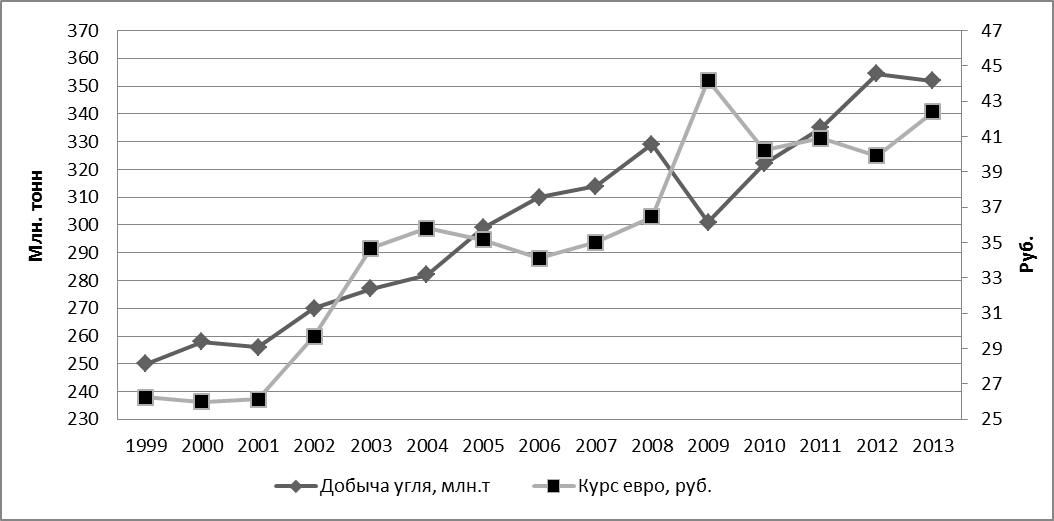 Рис. 1. Добыча угля и курс евро в России за период 1999-2013 гг.Список литературы1. Плакиткина Л.С. Анализ развития угольной промышленности в оснвых странах мира // Горная промышленность. 2011. № 2 (96). С. 18-22.2. Ревазов А.М., Бурчаков В.А. Актуальные проблемы развития угольной промышленности России // Горный информационно-аналитический бюллетень. 2011. № 5. С. 302-305.3. Единая межведомственная информационно-статистическая система, официальный сайт [Электронный ресурс]. URL: http://fedstat.ru/ (дата обращения: 31.05.14).4. Федеральная служба государственной статистики Российской Федерации [Электронный ресурс]. URL: http://www.gks.ru/ (дата обращения: 31.05.14).Приложение 2. Анкета автораАнкета авторадля публикации статьи в сборнике«Развитие современной науки: теоретические и прикладные аспекты»*стоимость сборника с учетом пересылки для участников из стран СНГ составляет 500 руб.Анкета автора подлежит обязательному заполнению и направляется вместе со статьей и копией документа об оплате по электронной почте.Направляю анкету и материалы для публикации, Вы соглашаетесь с Правилами публикации статей: http://science-article.ru/doc/правила-публикации.pdfДополнительная информацияПриложение 3. РеквизитыРеквизиты для оплатыПубликация 1 полной и неполной страницы – 120 руб.Пересылка печатного сборника: - для участников из России – 300 руб.- для участников из СНГ – 500 руб. Сертификат публикации – 200 руб.ФакторХарактер исследованияКоэффициент корреляцииСила связиХарактер связиКоличество легковых автомобилей (х1)временной-0,61существеннаяобратнаяВВП (х2)временной-0,60существеннаяобратнаяЧисленность населения (х3)временной0,10слабаяпрямаяСреднедушевой доход населения (х4)временной-0,52существеннаяобратнаяЧисленность городского населения (х5)временной-0,09слабаяобратнаяАнкета авторовАвтор 1Автор 2Автор 3Фамилия, имя, отчество автора (полностью)ГородМесто работы или учебы (полностью)Должность или курс с указанием кафедры или подразделенияУченая степень, ученое звание (при наличии)Почтовый адрес (с индексом) для отправки сборника и/или сертификатаE-mailКонтактный телефонНеобходим ли сертификат участника (200 руб.)? (да/нет)Необходим ли сборник в печатном виде (300 руб.*)? (да/нет)Название статьиНомер и название секцииКоличество страниц в статье (120 руб./стр.)Общая стоимость публикации и пересылкиОткуда Вы узнали о сборнике? (отметьте нужное)1) из почтовой рассылкиОткуда Вы узнали о сборнике? (отметьте нужное)2) из социальной сети ВКонтактеОткуда Вы узнали о сборнике? (отметьте нужное)3) от коллег, друзей, знакомыхОткуда Вы узнали о сборнике? (отметьте нужное)4) из интернетаОткуда Вы узнали о сборнике? (отметьте нужное)5) другоеВаши замечания и пожеланияПолучатель:ИП Сигитов Тимофей Максимович ИНН: 590422465012Расч. счет: 40802810161100001138Банк получателя:Филиал «Пермский» ПАО КБ «Уральский банк реконструкции и развития»БИК: 045773883Кор. счет: 30101810500000000883 в Отделении ПермиНазначение платежа:За публикацию статьи Ф.И.О. первого автора. Без НДС ИзвещениеКассирИП Сигитов Тимофей МаксимовичИП Сигитов Тимофей МаксимовичИП Сигитов Тимофей МаксимовичИП Сигитов Тимофей МаксимовичИП Сигитов Тимофей МаксимовичИП Сигитов Тимофей МаксимовичИП Сигитов Тимофей МаксимовичИП Сигитов Тимофей МаксимовичИП Сигитов Тимофей МаксимовичИП Сигитов Тимофей МаксимовичИзвещениеКассир                                                                 (наименование получателя платежа)                                                                  (наименование получателя платежа)                                                                  (наименование получателя платежа)                                                                  (наименование получателя платежа)                                                                  (наименование получателя платежа)                                                                  (наименование получателя платежа)                                                                  (наименование получателя платежа)                                                                  (наименование получателя платежа)                                                                  (наименование получателя платежа)                                                                  (наименование получателя платежа) ИзвещениеКассир590422465012590422465012408028101611000011384080281016110000113840802810161100001138408028101611000011384080281016110000113840802810161100001138ИзвещениеКассир            (ИНН получателя платежа)                                               (номер счета получателя платежа)            (ИНН получателя платежа)                                               (номер счета получателя платежа)            (ИНН получателя платежа)                                               (номер счета получателя платежа)            (ИНН получателя платежа)                                               (номер счета получателя платежа)            (ИНН получателя платежа)                                               (номер счета получателя платежа)            (ИНН получателя платежа)                                               (номер счета получателя платежа)            (ИНН получателя платежа)                                               (номер счета получателя платежа)            (ИНН получателя платежа)                                               (номер счета получателя платежа)            (ИНН получателя платежа)                                               (номер счета получателя платежа)            (ИНН получателя платежа)                                               (номер счета получателя платежа)ИзвещениеКассирФилиал «Пермский» ПАО КБ «УБРиР»Филиал «Пермский» ПАО КБ «УБРиР»Филиал «Пермский» ПАО КБ «УБРиР»Филиал «Пермский» ПАО КБ «УБРиР»Филиал «Пермский» ПАО КБ «УБРиР»Филиал «Пермский» ПАО КБ «УБРиР»БИКБИК045773883ИзвещениеКассир                     (наименование банка получателя платежа)                     (наименование банка получателя платежа)                     (наименование банка получателя платежа)                     (наименование банка получателя платежа)                     (наименование банка получателя платежа)                     (наименование банка получателя платежа)                     (наименование банка получателя платежа)                     (наименование банка получателя платежа)                     (наименование банка получателя платежа)                     (наименование банка получателя платежа)ИзвещениеКассирНомер кор./сч. банка получателя платежаНомер кор./сч. банка получателя платежаНомер кор./сч. банка получателя платежаНомер кор./сч. банка получателя платежаНомер кор./сч. банка получателя платежа30101810500000000883 в Отделении Перми30101810500000000883 в Отделении Перми30101810500000000883 в Отделении Перми30101810500000000883 в Отделении Перми30101810500000000883 в Отделении ПермиИзвещениеКассирЗа публикацию статьи Ф.И.О. первого автора. Без НДСЗа публикацию статьи Ф.И.О. первого автора. Без НДСЗа публикацию статьи Ф.И.О. первого автора. Без НДСЗа публикацию статьи Ф.И.О. первого автора. Без НДСЗа публикацию статьи Ф.И.О. первого автора. Без НДСЗа публикацию статьи Ф.И.О. первого автора. Без НДСИзвещениеКассир                       (наименование платежа)                                                                    (номер лицевого счета (код) плательщика)                       (наименование платежа)                                                                    (номер лицевого счета (код) плательщика)                       (наименование платежа)                                                                    (номер лицевого счета (код) плательщика)                       (наименование платежа)                                                                    (номер лицевого счета (код) плательщика)                       (наименование платежа)                                                                    (номер лицевого счета (код) плательщика)                       (наименование платежа)                                                                    (номер лицевого счета (код) плательщика)                       (наименование платежа)                                                                    (номер лицевого счета (код) плательщика)                       (наименование платежа)                                                                    (номер лицевого счета (код) плательщика)                       (наименование платежа)                                                                    (номер лицевого счета (код) плательщика)                       (наименование платежа)                                                                    (номер лицевого счета (код) плательщика)ИзвещениеКассирФ.И.О. плательщика:ИзвещениеКассирАдрес плательщика:ИзвещениеКассир  Сумма платежа: _________ руб.  _____коп.   Сумма платы за услуги: _______ руб. _____коп  Сумма платежа: _________ руб.  _____коп.   Сумма платы за услуги: _______ руб. _____коп  Сумма платежа: _________ руб.  _____коп.   Сумма платы за услуги: _______ руб. _____коп  Сумма платежа: _________ руб.  _____коп.   Сумма платы за услуги: _______ руб. _____коп  Сумма платежа: _________ руб.  _____коп.   Сумма платы за услуги: _______ руб. _____коп  Сумма платежа: _________ руб.  _____коп.   Сумма платы за услуги: _______ руб. _____коп  Сумма платежа: _________ руб.  _____коп.   Сумма платы за услуги: _______ руб. _____коп  Сумма платежа: _________ руб.  _____коп.   Сумма платы за услуги: _______ руб. _____коп  Сумма платежа: _________ руб.  _____коп.   Сумма платы за услуги: _______ руб. _____коп  Сумма платежа: _________ руб.  _____коп.   Сумма платы за услуги: _______ руб. _____копИзвещениеКассирИтого ______________ руб. ______ коп.       “______”_____________________ 20___г.Итого ______________ руб. ______ коп.       “______”_____________________ 20___г.Итого ______________ руб. ______ коп.       “______”_____________________ 20___г.Итого ______________ руб. ______ коп.       “______”_____________________ 20___г.Итого ______________ руб. ______ коп.       “______”_____________________ 20___г.Итого ______________ руб. ______ коп.       “______”_____________________ 20___г.Итого ______________ руб. ______ коп.       “______”_____________________ 20___г.Итого ______________ руб. ______ коп.       “______”_____________________ 20___г.Итого ______________ руб. ______ коп.       “______”_____________________ 20___г.Итого ______________ руб. ______ коп.       “______”_____________________ 20___г.ИзвещениеКассирС условиями приема указанной в платежном документе суммы, в т.ч. с суммой взимаемой платы за услуги банка ознакомлен и согласен.                                        Подпись плательщикаС условиями приема указанной в платежном документе суммы, в т.ч. с суммой взимаемой платы за услуги банка ознакомлен и согласен.                                        Подпись плательщикаС условиями приема указанной в платежном документе суммы, в т.ч. с суммой взимаемой платы за услуги банка ознакомлен и согласен.                                        Подпись плательщикаС условиями приема указанной в платежном документе суммы, в т.ч. с суммой взимаемой платы за услуги банка ознакомлен и согласен.                                        Подпись плательщикаС условиями приема указанной в платежном документе суммы, в т.ч. с суммой взимаемой платы за услуги банка ознакомлен и согласен.                                        Подпись плательщикаС условиями приема указанной в платежном документе суммы, в т.ч. с суммой взимаемой платы за услуги банка ознакомлен и согласен.                                        Подпись плательщикаС условиями приема указанной в платежном документе суммы, в т.ч. с суммой взимаемой платы за услуги банка ознакомлен и согласен.                                        Подпись плательщикаС условиями приема указанной в платежном документе суммы, в т.ч. с суммой взимаемой платы за услуги банка ознакомлен и согласен.                                        Подпись плательщикаС условиями приема указанной в платежном документе суммы, в т.ч. с суммой взимаемой платы за услуги банка ознакомлен и согласен.                                        Подпись плательщикаС условиями приема указанной в платежном документе суммы, в т.ч. с суммой взимаемой платы за услуги банка ознакомлен и согласен.                                        Подпись плательщикаКвитанция КассирКвитанция КассирИП Сигитов Тимофей МаксимовичИП Сигитов Тимофей МаксимовичИП Сигитов Тимофей МаксимовичИП Сигитов Тимофей МаксимовичИП Сигитов Тимофей МаксимовичИП Сигитов Тимофей МаксимовичИП Сигитов Тимофей МаксимовичИП Сигитов Тимофей МаксимовичИП Сигитов Тимофей МаксимовичИП Сигитов Тимофей МаксимовичКвитанция Кассир                                                                 (наименование получателя платежа)                                                                  (наименование получателя платежа)                                                                  (наименование получателя платежа)                                                                  (наименование получателя платежа)                                                                  (наименование получателя платежа)                                                                  (наименование получателя платежа)                                                                  (наименование получателя платежа)                                                                  (наименование получателя платежа)                                                                  (наименование получателя платежа)                                                                  (наименование получателя платежа) Квитанция Кассир590422465012590422465012408028101611000011384080281016110000113840802810161100001138408028101611000011384080281016110000113840802810161100001138Квитанция Кассир            (ИНН получателя платежа)                                               (номер счета получателя платежа)            (ИНН получателя платежа)                                               (номер счета получателя платежа)            (ИНН получателя платежа)                                               (номер счета получателя платежа)            (ИНН получателя платежа)                                               (номер счета получателя платежа)            (ИНН получателя платежа)                                               (номер счета получателя платежа)            (ИНН получателя платежа)                                               (номер счета получателя платежа)            (ИНН получателя платежа)                                               (номер счета получателя платежа)            (ИНН получателя платежа)                                               (номер счета получателя платежа)            (ИНН получателя платежа)                                               (номер счета получателя платежа)            (ИНН получателя платежа)                                               (номер счета получателя платежа)Квитанция КассирФилиал «Пермский» ПАО КБ «УБРиР»Филиал «Пермский» ПАО КБ «УБРиР»Филиал «Пермский» ПАО КБ «УБРиР»Филиал «Пермский» ПАО КБ «УБРиР»Филиал «Пермский» ПАО КБ «УБРиР»Филиал «Пермский» ПАО КБ «УБРиР»БИКБИК045773883Квитанция Кассир                     (наименование банка получателя платежа)                     (наименование банка получателя платежа)                     (наименование банка получателя платежа)                     (наименование банка получателя платежа)                     (наименование банка получателя платежа)                     (наименование банка получателя платежа)                     (наименование банка получателя платежа)                     (наименование банка получателя платежа)                     (наименование банка получателя платежа)                     (наименование банка получателя платежа)Квитанция КассирНомер кор./сч. банка получателя платежаНомер кор./сч. банка получателя платежаНомер кор./сч. банка получателя платежаНомер кор./сч. банка получателя платежаНомер кор./сч. банка получателя платежа30101810500000000883 в Отделении Перми30101810500000000883 в Отделении Перми30101810500000000883 в Отделении Перми30101810500000000883 в Отделении Перми30101810500000000883 в Отделении ПермиКвитанция КассирЗа публикацию статьи Ф.И.О. первого автора. Без НДС За публикацию статьи Ф.И.О. первого автора. Без НДС За публикацию статьи Ф.И.О. первого автора. Без НДС За публикацию статьи Ф.И.О. первого автора. Без НДС За публикацию статьи Ф.И.О. первого автора. Без НДС За публикацию статьи Ф.И.О. первого автора. Без НДС Квитанция Кассир                       (наименование платежа)                                                               (номер лицевого счета (код) плательщика)                       (наименование платежа)                                                               (номер лицевого счета (код) плательщика)                       (наименование платежа)                                                               (номер лицевого счета (код) плательщика)                       (наименование платежа)                                                               (номер лицевого счета (код) плательщика)                       (наименование платежа)                                                               (номер лицевого счета (код) плательщика)                       (наименование платежа)                                                               (номер лицевого счета (код) плательщика)                       (наименование платежа)                                                               (номер лицевого счета (код) плательщика)                       (наименование платежа)                                                               (номер лицевого счета (код) плательщика)                       (наименование платежа)                                                               (номер лицевого счета (код) плательщика)                       (наименование платежа)                                                               (номер лицевого счета (код) плательщика)Квитанция КассирФ.И.О. плательщика:Квитанция КассирАдрес плательщика:Квитанция КассирСумма платежа: _________ руб.  ______ коп.   Сумма платы за услуги: ____ руб. ____коп.Сумма платежа: _________ руб.  ______ коп.   Сумма платы за услуги: ____ руб. ____коп.Сумма платежа: _________ руб.  ______ коп.   Сумма платы за услуги: ____ руб. ____коп.Сумма платежа: _________ руб.  ______ коп.   Сумма платы за услуги: ____ руб. ____коп.Сумма платежа: _________ руб.  ______ коп.   Сумма платы за услуги: ____ руб. ____коп.Сумма платежа: _________ руб.  ______ коп.   Сумма платы за услуги: ____ руб. ____коп.Сумма платежа: _________ руб.  ______ коп.   Сумма платы за услуги: ____ руб. ____коп.Сумма платежа: _________ руб.  ______ коп.   Сумма платы за услуги: ____ руб. ____коп.Сумма платежа: _________ руб.  ______ коп.   Сумма платы за услуги: ____ руб. ____коп.Сумма платежа: _________ руб.  ______ коп.   Сумма платы за услуги: ____ руб. ____коп.Квитанция КассирИтого ___________ руб. _____ коп.                 “________”________________________ 20___г.Итого ___________ руб. _____ коп.                 “________”________________________ 20___г.Итого ___________ руб. _____ коп.                 “________”________________________ 20___г.Итого ___________ руб. _____ коп.                 “________”________________________ 20___г.Итого ___________ руб. _____ коп.                 “________”________________________ 20___г.Итого ___________ руб. _____ коп.                 “________”________________________ 20___г.Итого ___________ руб. _____ коп.                 “________”________________________ 20___г.Итого ___________ руб. _____ коп.                 “________”________________________ 20___г.Итого ___________ руб. _____ коп.                 “________”________________________ 20___г.Итого ___________ руб. _____ коп.                 “________”________________________ 20___г.Квитанция КассирС условиями приема указанной в платежном документе суммы, в т.ч. с суммой взимаемой платы за услуги банка ознакомлен и согласен.                                                                                              Подпись плательщикаС условиями приема указанной в платежном документе суммы, в т.ч. с суммой взимаемой платы за услуги банка ознакомлен и согласен.                                                                                              Подпись плательщикаС условиями приема указанной в платежном документе суммы, в т.ч. с суммой взимаемой платы за услуги банка ознакомлен и согласен.                                                                                              Подпись плательщикаС условиями приема указанной в платежном документе суммы, в т.ч. с суммой взимаемой платы за услуги банка ознакомлен и согласен.                                                                                              Подпись плательщикаС условиями приема указанной в платежном документе суммы, в т.ч. с суммой взимаемой платы за услуги банка ознакомлен и согласен.                                                                                              Подпись плательщикаС условиями приема указанной в платежном документе суммы, в т.ч. с суммой взимаемой платы за услуги банка ознакомлен и согласен.                                                                                              Подпись плательщикаС условиями приема указанной в платежном документе суммы, в т.ч. с суммой взимаемой платы за услуги банка ознакомлен и согласен.                                                                                              Подпись плательщикаС условиями приема указанной в платежном документе суммы, в т.ч. с суммой взимаемой платы за услуги банка ознакомлен и согласен.                                                                                              Подпись плательщикаС условиями приема указанной в платежном документе суммы, в т.ч. с суммой взимаемой платы за услуги банка ознакомлен и согласен.                                                                                              Подпись плательщикаС условиями приема указанной в платежном документе суммы, в т.ч. с суммой взимаемой платы за услуги банка ознакомлен и согласен.                                                                                              Подпись плательщика